ПРОКУРАТУРА РАЗЪЯСНЯЕТУважаемые жители Прионежского района!В последнее время на территории Республики Карелия участились случаи обмана владельцев банковских карт. Оружием мошенников стал телефон.Обратите внимание, мошенники могут: звонить и представляться сотрудниками правоохранительных органов,которым срочно нужно перевести деньги в связи с проводимой у них проверкой;сообщать Ваши персональные данные (паспорт, адрес, телефоны, сведения опоследних операциях по банковской карте и др.), чтобы войти в доверие;отправлять с неизвестных номеров сообщения якобы от Ваших близких ссодержанием «у меня проблемы/я сбил человека/ меня задержали, отправь денег, потом объясню»;представляться «Службой безопасности банка» и говорить, что Вашу картувзломали, а для предотвращения этого необходимо сообщить данные карты;звонить с неизвестных номеров и извещать Вас о выигрыше денег или автомобиля, а затем предлагать перевести деньги в виде налога;присылать код на ваш номер, а затем звонить, и говорить, что ошиблись номером, но им срочно нужно перевести деньги больным родителям или беременной жене.Как защитить свои сбережения:Если Вам звонят и представляются сотрудником правоохранительного органа, перезванивайте в сам орган и выясняйте, действительно ли проводится проверка;Если вас просят связаться с банком по неизвестным или коротким номерам, звоните только по номеру, указанному на вашей карте или на сайте банка;Перезванивайте тем, от чего имени отправляют сообщение с просьбой о помощи;Имейте в виду, что служба безопасности банка никогда не общается с клиентами;Если вы действительно что-то выиграли, платить за это не надо;Если на ваш номер приходит код подтверждения, а Вы никаких операций по карте не проводили, значит, кто-то пытается воспользоваться данными карты для перевода;Не перезванивайте и не пишите ничего на короткие номера. Будьте бдительны, не сообщайте никому Ваши персональные данные и сведения о банковской карте! Обо всех случаях мошенничества информируйте Ваш банк и полицию.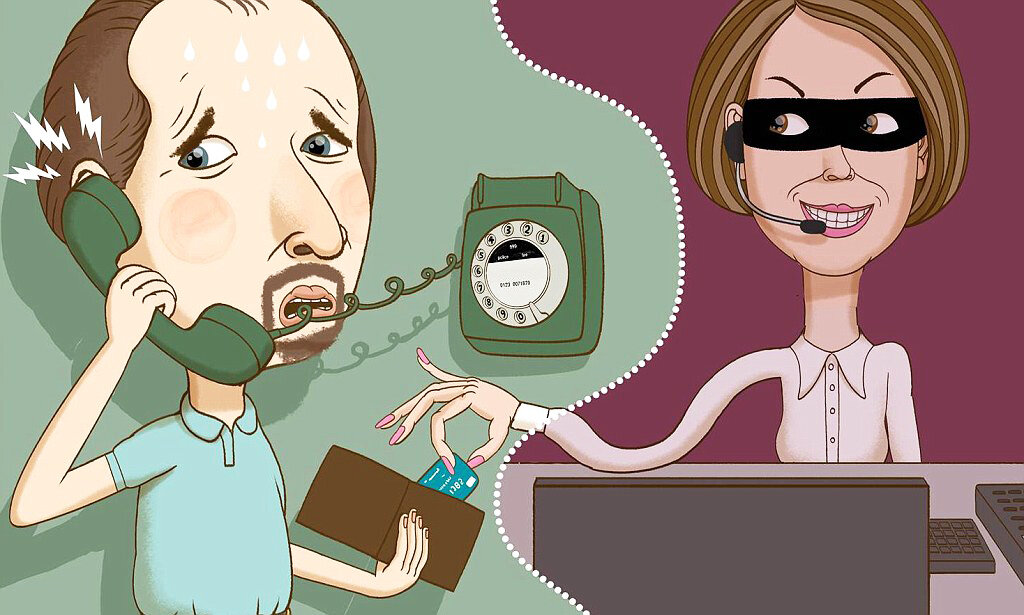 